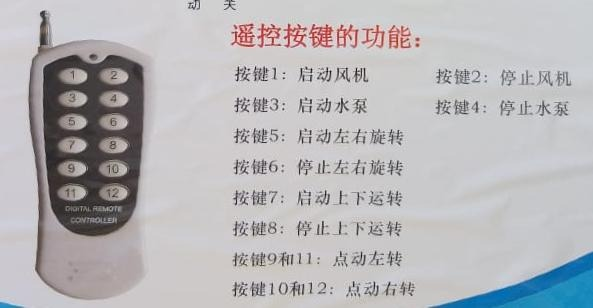 Funciones de los botones del control remoto: botón1: botón de inicio del ventilador 2: botón de parada del ventilador. Detener el ventilador4: parada de la bomba 3: botón de inicio de la bomba 5: botón de inicio de rotación izquierda y derecha 6: botón de parada de rotación izquierda y derecha 7: botón de inicio de operación arriba y abajo 8: parada arriba y abajo  Botones de ejecución 9 y 11: avance a la izquierda, botones 10 y 12: avance a la derecha 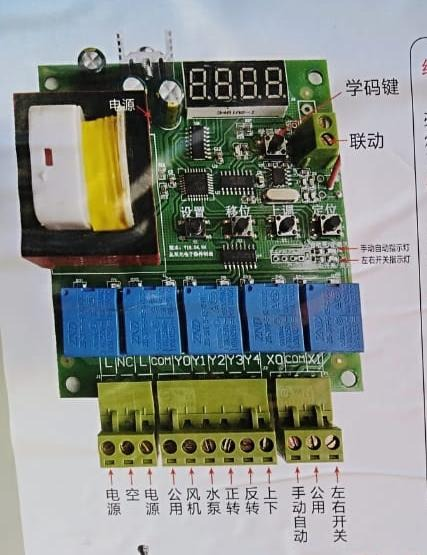 Tecla de código de aprendizaje Posicionamiento de enlace de energía Indicador automático / manual Indicador de interruptor izquierdo y derecho L=  Energía Eléctrico, faseNC= NeutroL=  Energía Eléctrico, fase COM= ComúnYO= VentiladorY1= bombaY2= Rotación en sentido relojY3=  Rotación contra sentido relojY4= Sube / BajaXO=Manual  / automaticCOM=  ComúnX1 =On / off para izquierdo y derecho